La Lega Calcio UISP Toscana è lieta di invitarvi 
alla riunione che si svolgerà il giorno Venerdì 7 Novembre 2014 alle ore 21:15
presso Casa del Popolo di Ponte a Elsa, in Via Livornese 325, 50053 Empoli (FI), durante la quale saranno presentate Coppa Toscana 2014/2015 e Rassegna per Rappresentative C11,
saranno inoltre effettuati i relativi sorteggi per la stesura dei tabelloni.Si invita tutti gli interessati a partecipare.SalutiLa segreteria regionale-------------------------------------------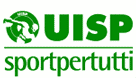 Lega Calcio UISP Toscana
Via de Vespucci ( presso Impianti La Trave)
tel 055 4369017 - 055 432055  fax 055 4249936
e-mail calcio.toscana@uisp.it web www.legacalciouisptoscana.it--
Per essere aggiunti o rimossi dalla lista di distribuzione del bollettino regionale è sufficiente inviare una e-mail a questo indirizzo indicando la richiesta e l'indirizzo e-mail.